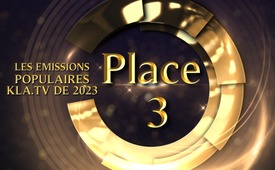 Place 3 des émissions populaires 2023 5G depuis l'espace : aucune parcelle de la Terre n'est épargnée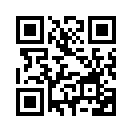 La société SpaceX d'Elon Musk s'associe à des opérateurs suisses de téléphonie mobile, bien que leur réseau de téléphonie mobile atteigne déjà une couverture de 99,9 %. Dans un communiqué de presse, l'association Schutz vor Strahlung demande au Conseil fédéral suisse de contrer cette « irradiation par le haut ». Des arguments moins connus mais néanmoins importants et passionnants sont avancés.Ce communiqué de presse a été publié par l'association suisse « Schutz vor Strahlung » (protection contre les ondes) le 17 juillet 2023. Kla.TV en publie une version abrégée.

Un coup marketing sans précédent : l’opérateur suisse Salt annonce qu'il s'associe à SpaceX d'Elon Musk pour fournir la 5G à la population, même dans les coins les plus reculés de Suisse. Ce que certains célèbrent comme un triomphe de la techno-logie est une évolution que « Schutz vor Strahlung » suit avec inquiétude - notam-ment en raison du risque d'augmentation des radiations auxquelles les personnes et les animaux vivant à l'extérieur sont exposés du fait de l'« irradiation par le haut ». [...] Chez Salt, on est donc fier de ce nouveau partenariat avec le groupe américain. Mais pourquoi tout cela ? Aujourd'hui déjà, Salt dispose d'une couverture de réseau mobile de 99,9 % - ce qui n'est apparemment pas encore suffisant. Salt veut at-teindre une couverture totale. Mais quel sens cela a-t-il dans un pays qui dispose déjà de l'un des meilleurs réseaux mobiles du monde ? [...]

Voix critiques
Aujourd'hui déjà, des chercheurs du monde entier mettent en garde contre la pollution nocturne du ciel par les innombrables satellites dans l'espace. Une lettre ouverte a été publiée dans la célèbre revue scientifique Nature, dans laquelle des chercheurs s'inquiètent du fait que des engins volants perturbent déjà des images importantes du télescope spatial Hubble. [...] Outre la pollution lumineuse, une autre catastrophe environnementale se profile dans l'espace : la durée de vie des satellites Starlink est d'environ cinq ans, après quoi ils se consument dans la haute atmosphère terrestre. Loin des yeux, loin du cœur ? Pas du tout. Ce qui reste, ce sont les matériaux utilisés, en particulier l'aluminium. Dans les dizaines de milliers de satellites de différents fabricants, la concentration d'aluminium menace d'augmenter dangereusement, ce qui finira par endommager la couche d'ozone qui protège des rayons UV. [...]
Irradiation par le haut
Et à quelle exposition supplémentaire aux ondes électromagnétiques faut-il s'attendre avec de tels satellites ? « Il est difficile de l'estimer pour le moment », répond Rebekka Meier, présidente de Schutz vor Strahlung, « mais elle est clairement mesurable ». Les fabricants affirment certes que le rayonnement est extrêmement concentré. Mais en réalité, un large périmètre du récepteur est irradié, car le signal se disperse sur les 550 kilomètres qui séparent l'orbite du satellite de la Terre. Aujourd'hui déjà, des indices clairs montrent que les populations d'insectes, en particulier, sont menacées par l'augmentation constante de l'exposition aux ondes en Suisse. Même si le Conseil fédéral ne le reconnaît pas, comme nous l'avons montré dans notre dernier article. En outre, Rebekka Meier fait remarquer qu’« il faut s'attendre à une augmentation du nombre de personnes affectées par les ondes. Aujourd'hui déjà, dix pour cent de la population suisse déclarent que leur santé ou leur bien-être est affecté par les ondes, et la tendance est malheureusement à la hausse. »
En outre, il y a un risque que la tête chauffe trop lorsqu’on téléphone avec un smartphone normal via une connexion satellite. Il existe certes des valeurs indicatives, mais le smartphone a besoin d'une certaine puissance pour pouvoir établir une connexion de données. Il faut donc s'attendre à des dépassements de la puissance d'émission autorisée.
Il faudra encore attendre un certain temps avant que l'innovation annoncée par Salt ne devienne réalité. Néanmoins, la feuille de route d'Elon Musk est connue : Internet partout, réception partout et à tout moment. Pour les visionnaires de la technologie, l'exposition aux ondes devrait également augmenter par le haut - au grand dam de la population, des animaux et des plantes, qui sont ainsi tous exposés à des radiations accrues.
Nous demandons donc au Conseil fédéral de formuler des instructions qui tiennent compte du principe de précaution, y compris pour les connexions de données dans l'espace. Et nous vous encourageons à continuer de vous opposer systématiquement aux installations d’antennes 5G prévues dans votre zone d'habitation. En adoptant la tactique consistant à faire opposition à toute extension possible, nous avons tous ensemble freiné le réseau 5G. Cela en vaut la peine ! Vous avez le dernier mot !
Vous trouverez le texte complet, en allemand, du communiqué de presse de « Schutz vor Strahlung » en cliquant sur le lien qui s'affiche.
https://schutz-vor-strahlung.ch/news/5g-aus-dem-all-kein-flecken-erde-bleibt-unberuehrt/de db.Sources:-Cela pourrait aussi vous intéresser:#5G-TelephonieMobile - 5G- Téléphonie mobile - www.kla.tv/5G-TelephonieMobile

#RegardParDessusLaCloture - Regard par dessus la clôture - www.kla.tv/RegardParDessusLaClotureKla.TV – Des nouvelles alternatives... libres – indépendantes – non censurées...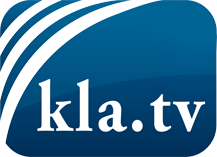 ce que les médias ne devraient pas dissimuler...peu entendu, du peuple pour le peuple...des informations régulières sur www.kla.tv/frÇa vaut la peine de rester avec nous! Vous pouvez vous abonner gratuitement à notre newsletter: www.kla.tv/abo-frAvis de sécurité:Les contre voix sont malheureusement de plus en plus censurées et réprimées. Tant que nous ne nous orientons pas en fonction des intérêts et des idéologies de la système presse, nous devons toujours nous attendre à ce que des prétextes soient recherchés pour bloquer ou supprimer Kla.TV.Alors mettez-vous dès aujourd’hui en réseau en dehors d’internet!
Cliquez ici: www.kla.tv/vernetzung&lang=frLicence:    Licence Creative Commons avec attribution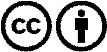 Il est permis de diffuser et d’utiliser notre matériel avec l’attribution! Toutefois, le matériel ne peut pas être utilisé hors contexte.
Cependant pour les institutions financées avec la redevance audio-visuelle, ceci n’est autorisé qu’avec notre accord. Des infractions peuvent entraîner des poursuites.